Template comparaison d’outils du point de vue de leurs fonctionnalitésServez-vous du tableau ci-dessous pour comparer les fonctionnalités de plusieurs outils. Il vous aidera à choisir l’outil le plus approprié. Cette liste est aussi complète que possible. Basez-vous sur celle-ci pour faire votre propre liste, en fonction du type d’outil ou des besoins de la CoP. Ce n’est pas une liste des fonctionnalités que vous DEVEZ absolument avoir, mais une liste des possibilités. Vous n’aurez certainement pas besoin de toutes. Pour chaque outil, indiquez dans la colonne correspondante si la fonctionnalité est présente :Pas présente Présente, mais limitée Bien développée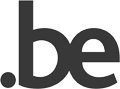 FonctionnalitésOUTIL 1	OUTIL 2OUTIL 1	OUTIL 2OUTIL 3DescriptionGestion des documentsGestion des documentsGestion des documentsGestion des documentsEditingÉdition en ligne et hors ligne de documentsCheck in/check outRéserver/libérer des documentsCo-authoringPlusieurs utilisateurs peuvent modifier des documents en même tempsGestion des versionsConserver les anciennes versions de documents, supprimer des versions, restaurer, numéroter des versionsCopier/déplacer/ supprimerCopie, déplacement, suppression de documents, dossiers... + suppression sélectiveClassificationAssocier aux documents des métadonnées dans le but de classifier les documentsGestion de métadonnéesGestion de métadonnées (catégories) : ajout, suppression, modification... et intégration de nouveaux sets de métadonnéesAuditingAudit des actions sur les documents (lire, modifier...)ArchivagePossibilité d’archiver des documents (read-only)Multi selectSélectionner différents éléments pour leur appliquer une même fonctionnalité, ou une même action (par ex. charger plusieurs documents en même temps)Workflows de base (review, validation)Utiliser des workflows de base sur des documentsGestion du contenu webGestion du contenu webGestion du contenu webGestion du contenu webGestion du contenu webWYSIWYG EditorWYSIWYG editor pour créer et gérer du contenuTemplate pageCréer une nouvelle page à partir d’un template ou créer un nouveau templateIntégration de contenu dynamiqueAjouter un contenu dynamique dans les pages (webparts, recherches sauvegardées...)CollaborationCollaborationCollaborationCollaborationCollaborationTâchesGérer une liste de tâches, attribuer des tâches à certains utilisateurs et assurer le suiviCalendrierGérer le calendrier : ajouter, modifier, supprimer des événementsProfil des utilisateursGérer les profils des utilisateurs, le who’s whoBlogCréer et gérer un blogWikiCréer et gérer un wikiForumCréer et gérer un forum :publier, adapter, supprimer des messagesstructurer, déplacer des messagesjoindre des annexes aux messagesFormulaires/templatesPossibilité de créer des formulaires électro- niques (par ex. Word templates), y compris des formulaires d’inscription pour des formations, des conférences...Sondages/pollGestion de sondages, d’enquêtesNouvelles/valvesLettres d’information, possibilité pour les utilisateurs de publier des nouvellesE-mailEnvoyer par e-mail un lien vers un document spécifique, un espace, un dossierNotificationDéfinir les règles pour la notification de certaines actions (par ex. il y a un nouveau document, un nouveau commentaire dans un forum...)Ratings & RankingsNoter ou liker un document ou un autre contenuTaggingTagger un document ou un autre contenuChatChatter avec un ou plusieurs utilisateursAudio- ou vidéoconférenceRéunions par téléphone ou par vidéoconférence avec un ou plusieurs utilisateursPartage d’écranWhiteboardIntégration d’OutlookIntégration de plusieurs outils de collabora- tion dans Outlook (par ex. tâches, calendrier)Intégration d’autres réseaux sociaux/sitesUtilisation d’iframesMoteur de rechercheMoteur de rechercheMoteur de rechercheMoteur de rechercheMoteur de rechercheFull text indexeringIndexation de l’ensemble du texte du documentBasic SearchRecherche de mots ou de caractères (avec des opérateurs classiques comme AND, OR...)Advanced SearchRecherche (d’une combinaison) de métadonnéesAffiner les résultatsAffiner les résultats de la recherche à l’aide de métadonnéesSauvegarder la rechercheSauvegarder un résultat de recherche pour une utilisation ultérieureGestion des utilisateurs et des droitsGestion des utilisateurs et des droitsGestion des utilisateurs et des droitsGestion des utilisateurs et des droitsGestion des utilisateurs et des droitsGestion de groupesCréer et gérer des groupes spécifiques d’utilisateursGestion des droitsGérer des droits d’un utilisateur ou groupe spécifique (droits de lecture, d’écriture, de gestion)Gestion des utilisateursCréer et gérer des comptes d’utilisateursInterface & navigationInterface & navigationInterface & navigationInterface & navigationInterface & navigationDesign adaptable« Look and feel » adaptableNavigation adaptablePossibilités de navigation adaptablesPages adaptablesLes utilisateurs décident eux-mêmes quels éléments vont apparaîtreGestion de groupes ciblesLe gestionnaire peut afficher une interface différente pour des groupes cibles spécifiquesInterface multilingueLes boutons, fonctions existent dans plusieurs languesContenu multilingueGérer le contenu dans plusieurs langues (par ex. contenu web, titres de documents...)FavorisL’utilisateur peut créer et gérer des favoris (espace, document...)RaccourcisCréer et gérer des raccourcis vers des documents, des espacesRapportageRapportageRapportageRapportageRapportageRapportageRapportage sur le nombre de comptes, d’actions, d’utilisateurs...AccessibilitéAccessibilitéAccessibilitéAccessibilitéAccessibilitéAccès mobileAccessible aux appareils mobiles (smart- phone, tablette)